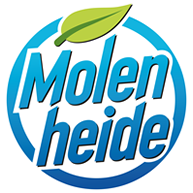 VAKANTIECENTRUM  MOLENHEIDE :  www.molenheide.bezeer goede accomodatiekleine huisjes voor 4, 5, 6 of 8 personenop ongeveer  van Hasseltmen moet zelf over vervoer beschikkenOok in 2024 blijft Molenheide onze partner voor een aangenaam verblijf en zullen de delegaties aan speciale voorwaarden kunnen reserveren.  Voor de 30ste editie van IYC komt er, op aangeven van Molenheide, een nieuw boekingssysteem.  Dus niet langer via het secretariaat van IYC doch rechtstreeks bij Molenheide.De bevestiging, betaling en al het andere zal vanaf dan ook rechtstreeks met Molenheide gevoerd worden. Boekingsaanvragen voor Molenheide rechtstreeks via volgende link :https://www.park-molenheide.be/IYC_2024 MOLENHEIDE HOLIDAY CENTER very good accommodation
 small houses for 4, 5, 6 or 8 people
 approximately 20 km from Hasselt
 you must have your own transport.

Molenheide will remain our partner for a pleasant stay in 2024 and delegations will be able to reserve under special conditions.
A new booking system will be introduced for the 30th edition of IYC. No longer via the IYC secretariat, but directly at Molenheide.
From then on, confirmation, payment and everything else will be handled directly by Molenheide.
From then on, confirmation, payment and everything else will be done directly with Molenheide.
Booking requests for Molenheide directly via the following link:
https://www.park-molenheide.be/IYC_2024CENTRE DE VACANCES MOLENHEIDE 
 très bon hébergement
 petites maisons pour 4, 5, 6 ou 8 personnes
 à environ 20 km de Hasselt
 vous devez disposer de votre propre moyen de transport

Molenheide restera notre partenaire pour un agréable séjour en 2024 et les délégations pourront réserver sous conditions particulières.
Un nouveau système de réservation sera introduit pour la 30e édition de l'IYC. Non plus via le secrétariat de l'IYC, mais directement à Molenheide.
Dès lors, la confirmation, le paiement et tout le reste seront traités directement par Molenheide.
Dès lors, la confirmation, le paiement et tout le reste se feront directement auprès de Molenheide.
Demandes de réservation pour Molenheide directement via le lien suivant :
https://www.park-molenheide.be/IYC_2024FERIENZENTRUM MOLENHEIDE sehr gute Unterkunft  kleine Häuser für 4, 5, 6 oder 8 Personen  ca. 20 km von Hasselt entfernt  Sie müssen über einen eigenen Transport verfügen. Molenheide bleibt auch im Jahr 2024 unser Partner für einen angenehmen Aufenthalt und Delegationen können zu besonderen Konditionen reservieren.  Für die 30. Ausgabe des IJT wird ein neues Buchungssystem eingeführt. Nicht mehr über das IYC-Sekretariat, sondern direkt bei Molenheide. Von da an werden Bestätigung, Zahlung und alles Weitere direkt von Molenheide abgewickelt. Von da an erfolgt die Bestätigung, Zahlung und alles Weitere direkt über Molenheide.
Buchungsanfragen für Molenheide direkt über folgenden Link:
https://www.park-molenheide.be/IYC_2024